søknad om skuleskyss ved farleg skuleveg Me søkjer om skuleskyss på grunn av farleg skuleveg for ___________________ født________ .Me bur i ________________ vegen ____.Han / ho er elev ved Undheim skule og går i  ____ trinn skuleåret 20____/20____.  Med helsing__________________________føresetteDersom eleven nyttar SFO eller av andre grunnar ikkje treng skyss kvar dag, må du kryssa av kva for dagar han treng skyss i tabellen under .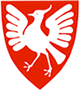 TIME KOMMUNEDato:02.09.2019Fagstab OppvekstUndheim skulemåndagtysdagonsdagtorsdagfredagTil skulenFrå skulen